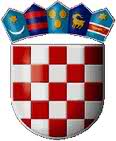    REPUBLIKA HRVATSKAVARAŽDINSKA ŽUPANIJA      OPĆINA SVETI ILIJA           Općinsko vijeće KLASA: 400-05/22-03/01                              URBROJ: 2186-08-03-22-01Sveti Ilija, 11.07.2022.													Na temelju članka 82 stavak 2. Pravilnika o proračunskom računovodstvu i računskom planu („Narodne Novine“ broj: 124/14, 115/15, 87/16, 3/18, 126/19 i 108/20) i članka 30. Statuta Općine Sveti Ilija (»Službeni vjesnik Varaždinske županije« broj: 05/18 i 36/20) Općinsko vijeće Općine Sveti Ilija na 7. sjednici održanoj dana 11.07.2022. godine donosi ODLUKUo raspodjeli rezultata poslovanja Općine Sveti Ilija za 2021. godinu Članak 1.Općinsko vijeće Općine Sveti Ilija donosi Odluku o raspodjeli rezultata za 2021.godinu i to:Višak prihoda poslovanja u iznosu od +1.933.512,64 knManjak prihoda od nefinancijske imovine u iznosu od  -13.041.758,21 knVišak prihoda od financijske imovine u iznosu od  +9.656.708,94 knViškom prihoda poslovanja u iznosu od +1.933.512,64 kn pokriva se manjak prihoda od nefinancijske imovine u iznosu od -1.933.512,64 kn,  viškom prihoda od financijske imovine u iznosu od  +9.656.708,94 kn pokriva se ostatak manjka od nefinancijske imovine, te i dalje ostaje manjak od nefinancijske imovine u iznosu od -1.451.536,63 knManjku prihoda od nefinancijske imovine iz 2021.g. -1.451.536,63 kn dodaje se manjak od nefinancijske imovine iz 2020.g. u iznosu od -325.516,99 kn što čini manjak u iznosu od -1.777.053,62 kn koji će se uvrstiti u Izmjene i dopune Proračuna Općine Sveti Ilija za 2022.g.Članak 2.Za provođenje ove Odluke zadužuje se Općinski načelnik i Jedinstveni upravni odjel Općine Sveti Ilija.Članak 3.Ova Odluka stupa na snagu osmog dana od dana objave u „Službenom vjesniku Varaždinske županije“.							Predsjednik Općinskog vijeća						  			     Dean Hrastić, dipl. ing.     